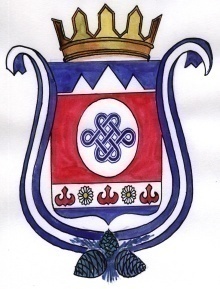          РЕШЕНИЕ                                                                         ЧЕЧИМ     17  августа 2020  г                         с. Камлак                              № 14/2О внесении изменений в Решение сессии сельского Совета депутатов муниципального образования Камлакское сельское поселение  от 28 ноября 2019 года № 10/2 «О земельном налоге на территории муниципального образования Камлакское сельское поселение»     В соответствии с Федеральными законом от 6 октября 2003 г. № 131-ФЗ «Об общих принципах организации местного самоуправления в Российской Федерации» главой 31 части второй Налогового кодекса Российской Федерации, руководствуясь Уставом муниципального образования Камлакское сельское поселение, сельский Совет депутатов муниципального образования Камлакское сельское поселение, РЕШИЛ:1.	Внести в Решение сессии сельского Сонета депутатов муниципального образования Камлакское  сельское поселение  от  28 ноября 2019 года № 10/2 «О земельном налоге на территории муниципального образования Камлакское сельское поселение» следующие изменения и дополнения:2.	Пункт 5 изложить в следующей редакции: «Налоговые льготы. Установить, что для налогоплательщиков-организаций и налогоплательщиков-физических лиц, имеющих в собственности земельные участки, являющиеся объектом налогообложения на территории муниципального образования Камлакское сельское поселение, льготы, установленные в соответствии со статьей 395 Налогового кодекса Российской Федерации, действуют в полном объеме. Дополнительно от уплаты земельного налога освобождаются члены добровольной пожарной охраны, зарегистрированные в Реестре, осуществляющие свою деятельность на территории муниципального образования Камлакское сельское поселение, в отношении земельных участков.Налогоплательщики - физические лица, имеющие право на налоговые льготы, в том числе в виде налогового вычета, установленные законодательством о налогах и сборах, предоставляют в налоговый орган по своему выбору заявление о предоставлении налоговой льготы, а также вправе представить документы, подтверждающие право налогоплательщика на налоговую льготу».3.  Заменить нумерацию пунктов «5» на «6», «6» на «7», «7» на «8».4. Обнародовать настоящее Решение в соответствии с п.7 ст. 48 Устава муниципального образования Камлакское сельское поселение.5. Настоящее решение вступает в силу со дня его официального обнародования.ГлаваМО Камлакское сельское поселение: ______________ С.В. Соколов